Application for Employment Thank you for your interest in working for Test Valley Borough Council. We pride ourselves on being an employer of choice; please look at the jobs pages on our website to find out more about working at the Council.  Prior to completing this application form, please take a look at all the information relating to the role you are interested in.   In completing your application form, be specific, and let us know how you meet the job skills and competencies set out in the Job Description and Person Specification. 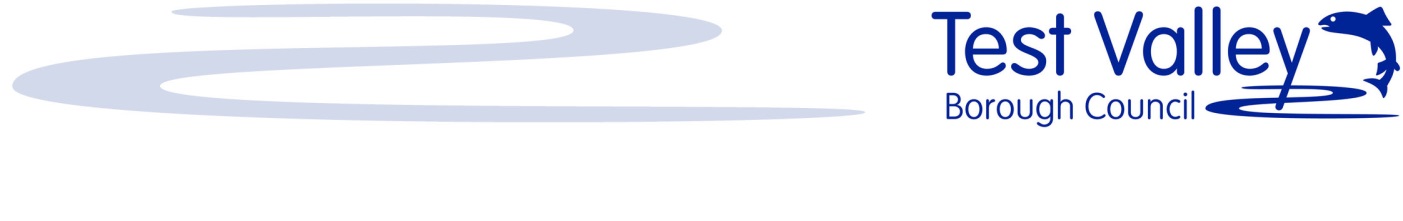 We appreciate the effort you are taking in applying for this position and will always contact you to let you know we have received your application. This application is made up of five sections.  Please ensure you complete all relevant sections of the application form including the declaration at the end. Section 1 - Personal DetailsSection 2 - Application FormSection 3 - Monitoring information Section 4 - Guaranteed Interview Scheme Section 5 - Fair Processing Statement and Declaration Please contact jobs@testvalley.gov.uk or 01264 368106 should you require this form in an alternative format.  Please send completed application forms to jobs@testvalley.gov.uk or Beech Hurst, Weyhill Road, Andover, SP10 3AJPlease confirm the following details:Section 1 - Personal DetailsTo ensure fairness throughout the recruitment and selection process, we need to be made aware of any relationships you may have with Councillors or employees of the Council. Rehabilitation of OffendersPlease provide details of any unspent convictions. If you are applying for a position which meets the Disclosure and Barring Service criteria, we require your permission to carry out a Disclosure and Barring Check. Section 2 – Application FormEducation Please provide details of your education; you may be requested to provide copies of certificates for verification purposes.Employment HistoryPlease provide your current or most recent employment detailsPrevious EmploymentStarting with the most recent, please provide details of your employment history. Training CoursesPlease list details of any relevant training courses you have attended. You may be asked to provide copies of certificates for verification.What interests you about undertaking work for the Council?Please provide details of your availability. Please note that some roles require evening and weekend working so please detail availability over the full week:ReferencesWe require a minimum of two satisfactory references to confirm your employment with the Council. Please give details of two referees below, one of which must be your current or most recent employer. If you do not have a current or recent employer, please provide a personal reference from a person who is known to you and is of a professional standing.  For example, Teacher, Civil Servant, Accountant.We will only contact your referees once you have accepted a conditional offer of employment with Test Valley Borough Council. By returning this form you agree to them being contacted at this time. Reference 1Reference 2Section 3 – Equal Opportunities MonitoringThe Council is committed to equality and diversity in our selection process and employment practices.  We monitor applications we receive on an ongoing basis.  We treat all applications equally based on their merits regardless of colour, race, nationality, ethnic or national origins, religion, gender, disability, age or sexual orientation. To assist the Council with this monitoring and achieving a diverse and inclusive workforce, please provide the following information. This will only be used for confidential monitoring and will be separated from your application form.Section 4 – Guaranteed Interview SchemeTest Valley Borough Council operate a guaranteed interview scheme for anyone with a disability as outlined in the Equality Act 2010. If you apply under this scheme a first stage interview will be arranged for you, if you demonstrate in your application that you meet the essential criteria for the role.  Section 5 - Fair Processing Statement and DeclarationI understand that this information will be held and processed in accordance with the General Data Protection Regulations and the Data Protection Act 2018.  The information on this form, with the exception of the equalities and diversity information, is collected to facilitate the recruitment process and enable the Council to consider my application for the vacancy.  If I am appointed, I am aware the personal information on this form will be used for employment administration purposes by Test Valley Borough Council and Hampshire County Council, the Council’s payroll provider. I also understand my data will be retained in line with the Council’s Data Retention Schedule.  The equalities and diversity and criminal record information will also be used for anonymised reporting purposes and statutory monitoring.  If unsuccessful, I understand my information will be held by the Council for a period of up to seven months before being destroyed.  All Council external vacancies are advertised on the Council’s website.  Whilst we may contact you about suitable vacancies during this time, you are encouraged to proactively apply for vacancies of interest to you.  Please tick the box if you wish to be contacted about other vacancies during this period.DeclarationI declare that the information given on this form is correct.I understand that if appointed, any false information provided in any section of this form, may invalidate any application or subsequent contract of employment.I understand that all posts require successful applicants to undergo pre-employment checks including right to work in the UK, references, pre-employment medical assessment and where appropriate, Disclosure and Barring checks.  Refusal to comply with any request to undertake checks will lead to any offer of employment being withdrawn.  Please send completed application forms to jobs@testvalley.gov.ukPosition Applied forCasual Worker Bank How did you find out about this vacancy?TitleSurnameForename(s)Home address (including postcode)Telephone number(s)E-mail addressAre you currently employed by Test Valley Borough Council?Yes NoIf yes, please go to Section 2If no, please continue belowAre you lawfully resident in the UK?YesNoAre there any restrictions on your continued residence in the UK?YesNoIf yes, please specifyAre there any restrictions on your employment within the UK?YesNoIf yes, please provide detailsDo you have a direct relationship to an elected Councillor or employee of the Council?YesNoIf yes, please provide the name of the person(s) and the nature of the relationshipDo you have any unspent convictions under the Rehabilitation of Offenders Act (1974)YesNoIf yes, please provide detailsSchool, College, UniversitySubjectQualification Level and GradeDate ObtainedName and address of EmployerType of businessJob titleDates of employmentSalary Reason for leaving (if applicable)Please provide a brief description of your duties and responsibilitiesPlease provide a brief description of your duties and responsibilitiesName and address of employerJob titleDates employedReason for leavingTraining CourseOrganising BodyDatesDurationNameCompanyPositionAddressTelephone numberEmailNameCompanyPositionAddressTelephone numberEmailPosition applied forCasual Worker Bank Date of birthGenderMaleGenderFemaleGenderPrefer not to sayIs your present gender the same as the one assigned at birth?YesIs your present gender the same as the one assigned at birth?No Is your present gender the same as the one assigned at birth?Prefer not to sayMarital statusSingleMarital statusMarriedMarital statusAttachedMarital statusCivil partnership Marital statusPrefer not to saySexual orientationHeterosexualSexual orientationGay/LesbianSexual orientationBisexualSexual orientationOtherSexual orientationPrefer not to sayEthnic backgroundWhite White White White White White White White White White Ethnic backgroundBritishBritishBritishIrish Irish Irish Irish Irish Ethnic backgroundBlack or Black British Black or Black British Black or Black British Black or Black British Black or Black British Black or Black British Black or Black British Black or Black British Black or Black British Black or Black British Ethnic backgroundAfrican African African Caribbean Caribbean Caribbean Caribbean Caribbean Ethnic backgroundOther Other Other Ethnic backgroundOther ethnic groupOther ethnic groupOther ethnic groupOther ethnic groupOther ethnic groupOther ethnic groupOther ethnic groupOther ethnic groupOther ethnic groupOther ethnic groupEthnic backgroundArabArabOther Other Ethnic backgroundMixed Mixed Mixed Mixed Mixed Mixed Mixed Mixed Mixed Mixed Ethnic backgroundWhite &  Asian White &  Asian White &  Asian White & BlackWhite & BlackWhite & BlackWhite & BlackEthnic backgroundWhite & Black African White & Black African White & Black African Other Mixed Other Mixed Other Mixed Other Mixed Other Mixed Ethnic backgroundAsian or Asian British Asian or Asian British Asian or Asian British Asian or Asian British Asian or Asian British Asian or Asian British Asian or Asian British Asian or Asian British Asian or Asian British Asian or Asian British Ethnic backgroundBangladeshiIndian Indian Ethnic backgroundPakistaniOther Other ReligionBuddhistChristianSikhJewishHinduMuslimOtherNo religionPrefer not to sayDisabilityYesDisabilityNoDisabilityPrefer not sayDo you have caring responsibilities for a child or adult?YesDo you have caring responsibilities for a child or adult?NoDo you have caring responsibilities for a child or adult?Prefer not to sayDo you consider yourself to have a disability as defined under the Equality Act (2010) and want to apply under the guaranteed interview scheme?  YesDo you consider yourself to have a disability as defined under the Equality Act (2010) and want to apply under the guaranteed interview scheme?  NoI wish to be contacted about Council vacancies Signature Print NameDate